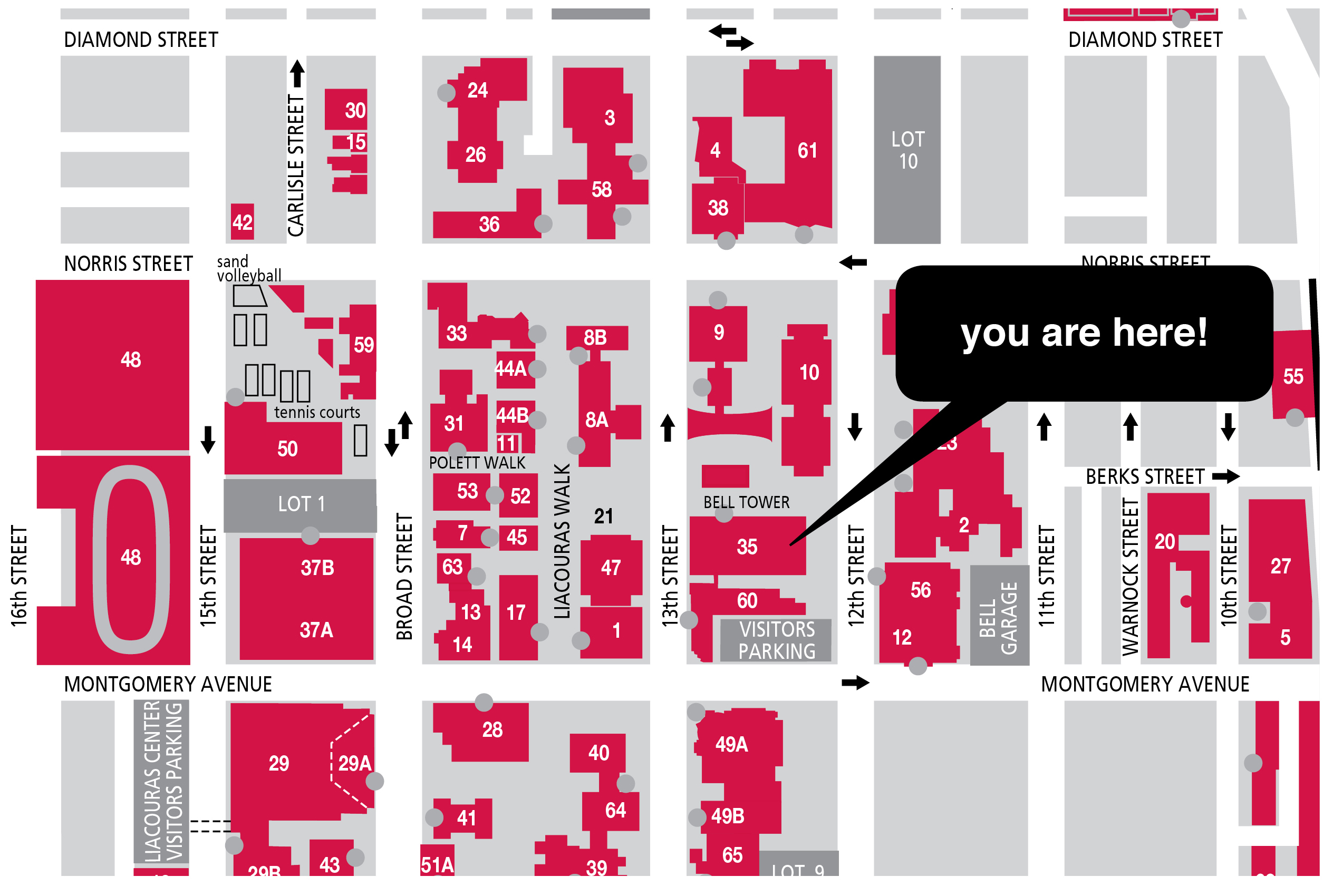 INCOL Mapping WorkshopIn preparation for the Mapping Segment on 10/9, please complete the following assignment in advance of the retreat and bring it to share with your team.Experience Mapping:  Where you’ve been/Where you are/Where you want to goA tool to understand your organization and plan for its futureThis segment will introduce the concept of mapping and its application as a tool for visualizing processes and work flows, planning and improving the library experience for community members.Overview:map  n.1. 	a. A representation, usually on a plane surface, of a region of the earth or heavens.b. Something that suggests such a representation, as in clarity of representation.tr.v. mapped, map·ping, maps 1. 	a. To make a map of.b. To depict as if on a map: Grief was mapped on his face.2. To explore or make a survey of (a region) for the purpose of making a map.3. To plan or delineate, especially in detail; arrange: mapping out her future.Traditionally, a map is a tool to help us understand our world.  It is a graphic representation of relationships, qualities and characteristics, and power.  It documents where we are, where we have been and where we want to go.  It is a tool of exploration, understanding and control.How can we use a map to explore, understand and control work processes, customer experiences and staff satisfaction?This is the focus of the mapping workshop.In planning for participation each attendee is asked to perform a few tasks in advance of the workshop.Projects:Participants may choose from one of the following projects and will be assigned to work with those who choose the same project:Project 1:  SEARCH and RETRIEVE a research article assuming the role of a researcher, student or faculty member. What is the process in your library by which a community member would navigate their way to locating an article on a particular topic.Project 2:PLACE something on reserve assuming the role of a community member, student or faculty member. In an academic setting placing something on reserve refers to material that is reserved for a specific course. In a public setting it would refer to reserving a book for future borrowing. In either setting the user must go though a process to complete their objective. You will be mapping that process.Instructions:Be the user:  personally complete the task that is the focus of your projectDocument your experience through notes, observations, photographs, videoMap your experience to visually convey sequence/process/time/thoughts/emotionsUse any format or medium you like using at least 2 of the following:Narrative / sequential photography/diagrams/drawings/screen shots(Think of maps you have used.  The can be simple or complex and can use different methods to convey information.  A great way to understand different options is to use Google Maps to plan a trip.  They give you multiple methods to understand you route using a text list, drawings/diagrams, aerial photos, street views and hybrids.)Observe others engaged in this task.  Find out as much as possible from them.Photograph/video them/the environment/the Big picture/the SMALL detailsInterview them and write a 1 pg summaryBring with you: The map you create (part 1)      10-20 printed photos (for reference only - low quality prints are fine)*1 page interview summary